Turnaj trojic  Čakovice 2.5.2016Zůčastnilo se 12 trojic z 5 oddílů.Hráli se 3 skupiny po 4. Ze skupiny A,B postupovali první 3  přímo do osmičleného  pavouka.Zbylá 2 místa doplnil zápasy C1,B4 a C2,A4.(Skupina C byla sestavena jako nejslabší,z důvodu vyrovnanosti hry).Umístění:1.Čako A2. Start A3.Český Brod4.Start B – doplněn 1 hráčem z Pankráce(jméno doplňí Luboš Albrecht)5 – 8. Čelákovice A5 – 8. Čelákovice B5 – 8. Čelákovice C5 – 8. Čako B9-10. Pankrác A9-10.Pankrác C11-12.Pankrác B11-12.Čako CZačátek turnaje v 17:00 konec v 20:30.Odehráno 28 zápasů na 3 kurtech.Diváků cca 50.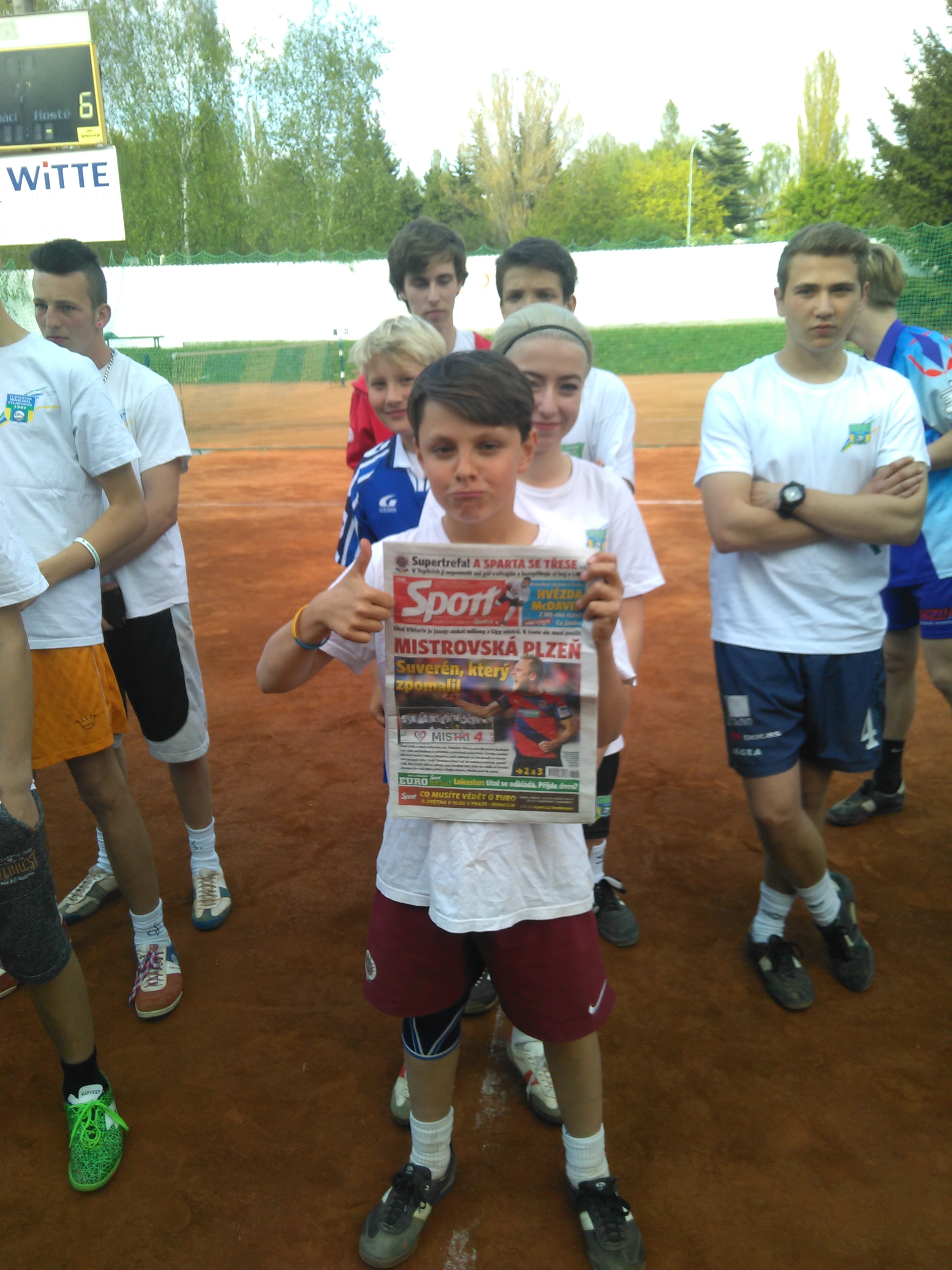 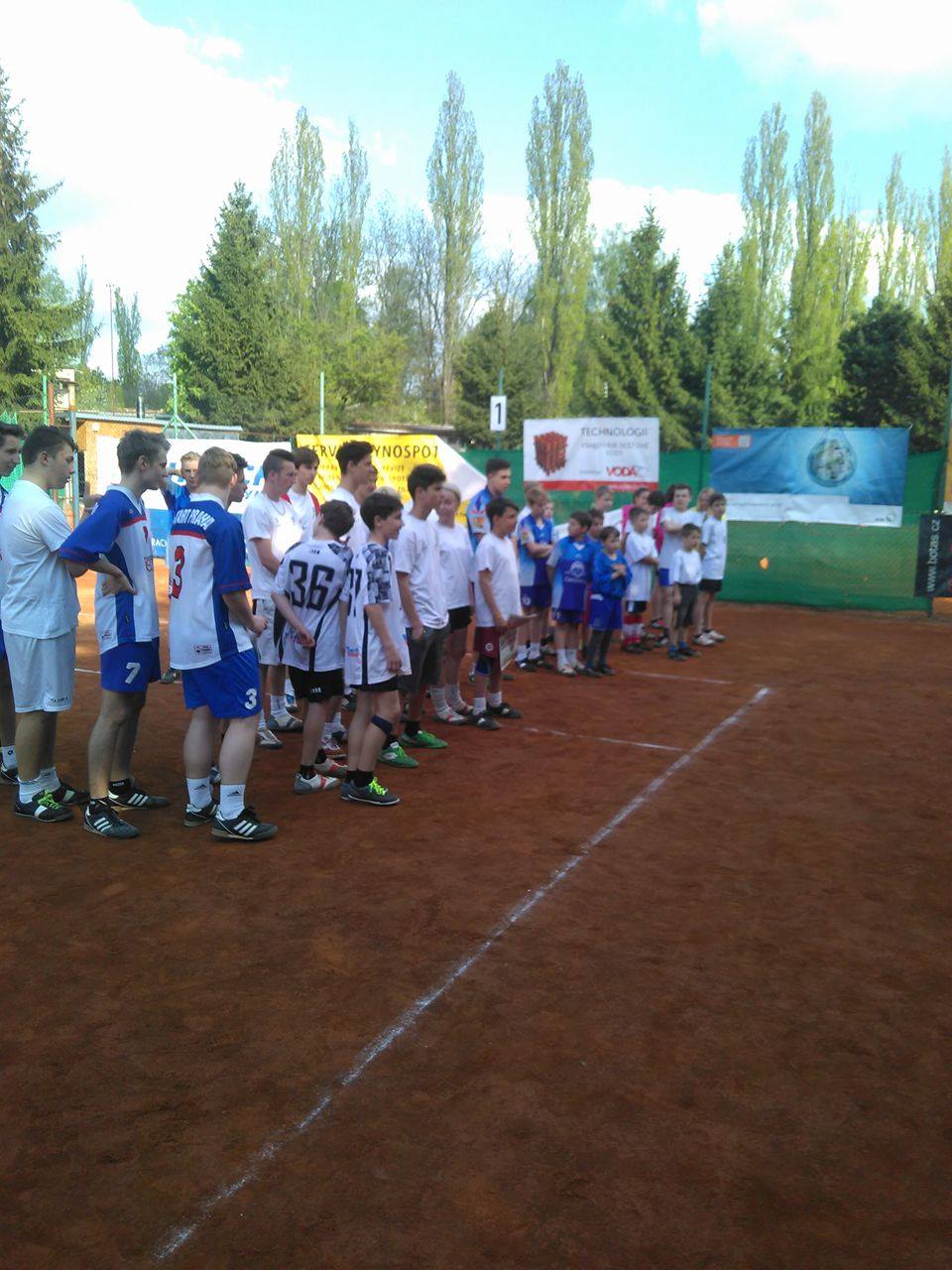 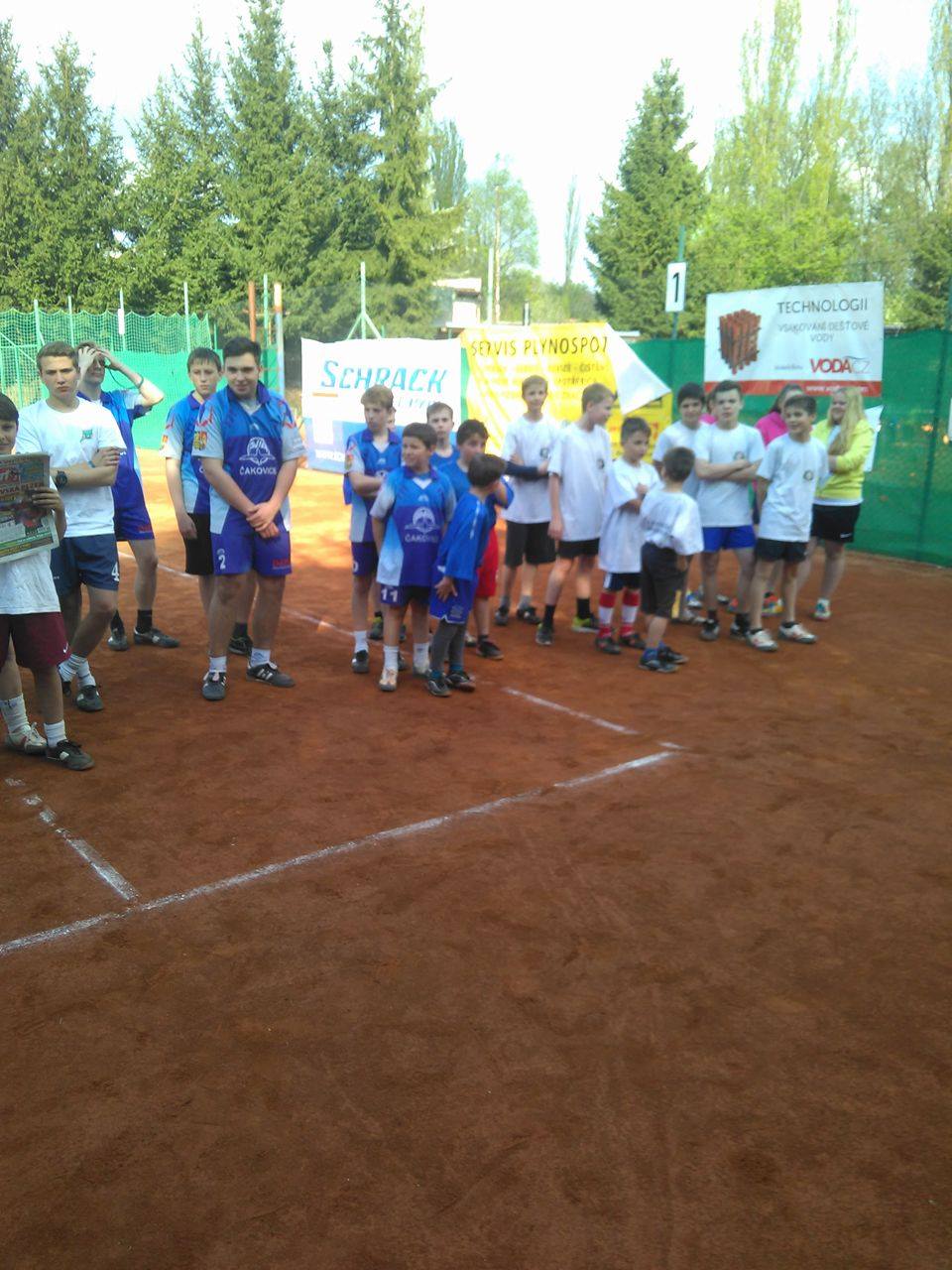 